Проект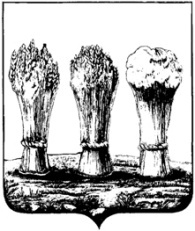 ПЕНЗЕНСКАЯ  ГОРОДСКАЯ  ДУМАРЕШЕНИЕ  _________________                                                                              № ___________Об установлении дополнительной меры социальной поддержки отдельным категориям граждан в виде льготной оплаты услуги отопления В соответствии с Федеральным законом от 06.10.2003 № 131-ФЗ "Об общих принципах организации местного самоуправления в Российской Федерации", руководствуясь ст. 22 Устава города Пензы, в целях установления дополнительных мер социальной поддержки для отдельных категорий граждан города Пензы по частичному освобождению их от платы за услугу отопления, Пензенская городская Дума решила:1. Установить дополнительную меру социальной поддержки гражданам, проживающим в  одно- и двухэтажных многоквартирных и блокированных домах на территории города Пензы, отапливаемых теплоснабжающими организациями, чей тариф превышает средневзвешенный тариф на тепловую энергию по городу Пензе в размере 1690,27 рублей за 1 Гкал с учетом НДС, в виде компенсации расходов на оплату коммунальной услуги  отопления из бюджета города Пензы в размере 20% от ежемесячно начисляемой им суммы за услугу отопления жилого помещения.       2. Порядок предоставления дополнительной меры социальной поддержки, установленной настоящим решением, определяется постановлением администрации города Пензы. 3.  Опубликовать   настоящее   решение   в  муниципальной   газете  «Пенза».                           4. Настоящее  решение   вступает   в   силу   с   1 октября  2017 года.Глава  города 	                                                  	В.П.Савельев				     	